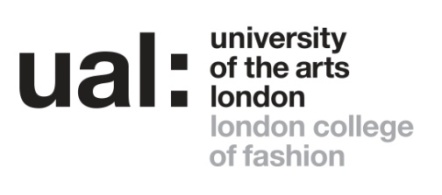 Signed 		Matteo Montecchi				 Date of last review 		16/10/2017		(Recruiting Manager)Job Title: 0.6 Lecturer in Quantitative MethodsGrade: 5Last updated: 16/10/17JOB DESCRIPTION AND PERSON SPECIFICATIONJOB DESCRIPTION AND PERSON SPECIFICATIONJOB DESCRIPTION AND PERSON SPECIFICATIONJOB DESCRIPTION AND PERSON SPECIFICATIONJob Title: Lecturer in Quantitative MethodsJob Title: Lecturer in Quantitative MethodsAccountable to: Programme Director Fashion ManagementAccountable to: Programme Director Fashion ManagementContract Length: Permanent FTE: 0.6FTE: 0.6Weeks per year: AYRSalary: £37,265 - £44,708 pa pro-rataSalary: £37,265 - £44,708 pa pro-rataGrade: 5Grade: 5College/Service: London College of Fashion/ Fashion Business SchoolCollege/Service: London College of Fashion/ Fashion Business SchoolLocation: 272 High Holborn, London, WC1V 7EYLocation: 272 High Holborn, London, WC1V 7EYPurpose of Role: To undertake teaching, unit management, curriculum development and research in the broad subject area of quantitative methods. The role will include research methods and use of quantitative analysis techniques across the Fashion Business School portfolio of undergraduate and postgraduate courses.Purpose of Role: To undertake teaching, unit management, curriculum development and research in the broad subject area of quantitative methods. The role will include research methods and use of quantitative analysis techniques across the Fashion Business School portfolio of undergraduate and postgraduate courses.Purpose of Role: To undertake teaching, unit management, curriculum development and research in the broad subject area of quantitative methods. The role will include research methods and use of quantitative analysis techniques across the Fashion Business School portfolio of undergraduate and postgraduate courses.Purpose of Role: To undertake teaching, unit management, curriculum development and research in the broad subject area of quantitative methods. The role will include research methods and use of quantitative analysis techniques across the Fashion Business School portfolio of undergraduate and postgraduate courses.Duties and Responsibilities:To undertake a teaching programme, providing both academic and pastoral support to students, monitoring progress and attendance and maintaining appropriate records.To contribute to planning, teaching, assessing, course review and curriculum development.To support and extend the School’s existing links with those in professional practice and related industries as appropriate to the development, maintenance and delivery of teaching programmes.To contribute to research, scholarly activity and or professional practice both individually and through appropriate subject related groups. To maintain a professional level of subject expertise by being aware of relevant industrial and technological developments in the field.To attend course related meetings and examination boards as required.To support the management of the teaching and assessment in the areas of financial management & strategy. To support the process of reviewing financial management and financial strategy units and contributing to the identification and validation of new units and embedding professional body accreditation.To fully utilise University and other information and communication technologies in order to facilitate and enhance students’ learning experiences and organisational effectiveness.To take responsibility as year tutor for student groups as required.To support the Course Leaders in undertaking general course management responsibilities including assessment, recruitment and admissions.To liaise with Course Leaders and Hourly Paid Lecturers to ensure quality and consistency of delivery across all courses.To support the Course Leaders in the planning and development of the curriculum and teaching programme for financial management and strategy.Undertake planned internal verification of assessments, providing feedback and guidance on best practice to tutors.Secure productive contacts and links with external organisations, employers and agencies that will benefit students on and provide further opportunities for income generation and sponsorship.To engage in regular monitoring and review of the quality of the teaching and learning provision in accordance with the procedures of the University.To perform such duties consistent with your role as may from time to time be assigned to you anywhere within the University.To undertake health and safety duties and responsibilities appropriate to the role.To work in accordance with the University’s Equal Opportunities Policy and the Staff Charter, promoting equality and diversity in your work.To undertake continuous personal and professional development through effective use of the University’s Planning, Review and Appraisal scheme and staff development opportunities.To make full use of all information and communication technologies in adherence to data protection policies to meet the requirements of the role and to promote organisational effectiveness.To conduct all financial matters associated with the role in accordance with the University’s policies and procedures, as laid down in the Financial Regulations.Duties and Responsibilities:To undertake a teaching programme, providing both academic and pastoral support to students, monitoring progress and attendance and maintaining appropriate records.To contribute to planning, teaching, assessing, course review and curriculum development.To support and extend the School’s existing links with those in professional practice and related industries as appropriate to the development, maintenance and delivery of teaching programmes.To contribute to research, scholarly activity and or professional practice both individually and through appropriate subject related groups. To maintain a professional level of subject expertise by being aware of relevant industrial and technological developments in the field.To attend course related meetings and examination boards as required.To support the management of the teaching and assessment in the areas of financial management & strategy. To support the process of reviewing financial management and financial strategy units and contributing to the identification and validation of new units and embedding professional body accreditation.To fully utilise University and other information and communication technologies in order to facilitate and enhance students’ learning experiences and organisational effectiveness.To take responsibility as year tutor for student groups as required.To support the Course Leaders in undertaking general course management responsibilities including assessment, recruitment and admissions.To liaise with Course Leaders and Hourly Paid Lecturers to ensure quality and consistency of delivery across all courses.To support the Course Leaders in the planning and development of the curriculum and teaching programme for financial management and strategy.Undertake planned internal verification of assessments, providing feedback and guidance on best practice to tutors.Secure productive contacts and links with external organisations, employers and agencies that will benefit students on and provide further opportunities for income generation and sponsorship.To engage in regular monitoring and review of the quality of the teaching and learning provision in accordance with the procedures of the University.To perform such duties consistent with your role as may from time to time be assigned to you anywhere within the University.To undertake health and safety duties and responsibilities appropriate to the role.To work in accordance with the University’s Equal Opportunities Policy and the Staff Charter, promoting equality and diversity in your work.To undertake continuous personal and professional development through effective use of the University’s Planning, Review and Appraisal scheme and staff development opportunities.To make full use of all information and communication technologies in adherence to data protection policies to meet the requirements of the role and to promote organisational effectiveness.To conduct all financial matters associated with the role in accordance with the University’s policies and procedures, as laid down in the Financial Regulations.Duties and Responsibilities:To undertake a teaching programme, providing both academic and pastoral support to students, monitoring progress and attendance and maintaining appropriate records.To contribute to planning, teaching, assessing, course review and curriculum development.To support and extend the School’s existing links with those in professional practice and related industries as appropriate to the development, maintenance and delivery of teaching programmes.To contribute to research, scholarly activity and or professional practice both individually and through appropriate subject related groups. To maintain a professional level of subject expertise by being aware of relevant industrial and technological developments in the field.To attend course related meetings and examination boards as required.To support the management of the teaching and assessment in the areas of financial management & strategy. To support the process of reviewing financial management and financial strategy units and contributing to the identification and validation of new units and embedding professional body accreditation.To fully utilise University and other information and communication technologies in order to facilitate and enhance students’ learning experiences and organisational effectiveness.To take responsibility as year tutor for student groups as required.To support the Course Leaders in undertaking general course management responsibilities including assessment, recruitment and admissions.To liaise with Course Leaders and Hourly Paid Lecturers to ensure quality and consistency of delivery across all courses.To support the Course Leaders in the planning and development of the curriculum and teaching programme for financial management and strategy.Undertake planned internal verification of assessments, providing feedback and guidance on best practice to tutors.Secure productive contacts and links with external organisations, employers and agencies that will benefit students on and provide further opportunities for income generation and sponsorship.To engage in regular monitoring and review of the quality of the teaching and learning provision in accordance with the procedures of the University.To perform such duties consistent with your role as may from time to time be assigned to you anywhere within the University.To undertake health and safety duties and responsibilities appropriate to the role.To work in accordance with the University’s Equal Opportunities Policy and the Staff Charter, promoting equality and diversity in your work.To undertake continuous personal and professional development through effective use of the University’s Planning, Review and Appraisal scheme and staff development opportunities.To make full use of all information and communication technologies in adherence to data protection policies to meet the requirements of the role and to promote organisational effectiveness.To conduct all financial matters associated with the role in accordance with the University’s policies and procedures, as laid down in the Financial Regulations.Duties and Responsibilities:To undertake a teaching programme, providing both academic and pastoral support to students, monitoring progress and attendance and maintaining appropriate records.To contribute to planning, teaching, assessing, course review and curriculum development.To support and extend the School’s existing links with those in professional practice and related industries as appropriate to the development, maintenance and delivery of teaching programmes.To contribute to research, scholarly activity and or professional practice both individually and through appropriate subject related groups. To maintain a professional level of subject expertise by being aware of relevant industrial and technological developments in the field.To attend course related meetings and examination boards as required.To support the management of the teaching and assessment in the areas of financial management & strategy. To support the process of reviewing financial management and financial strategy units and contributing to the identification and validation of new units and embedding professional body accreditation.To fully utilise University and other information and communication technologies in order to facilitate and enhance students’ learning experiences and organisational effectiveness.To take responsibility as year tutor for student groups as required.To support the Course Leaders in undertaking general course management responsibilities including assessment, recruitment and admissions.To liaise with Course Leaders and Hourly Paid Lecturers to ensure quality and consistency of delivery across all courses.To support the Course Leaders in the planning and development of the curriculum and teaching programme for financial management and strategy.Undertake planned internal verification of assessments, providing feedback and guidance on best practice to tutors.Secure productive contacts and links with external organisations, employers and agencies that will benefit students on and provide further opportunities for income generation and sponsorship.To engage in regular monitoring and review of the quality of the teaching and learning provision in accordance with the procedures of the University.To perform such duties consistent with your role as may from time to time be assigned to you anywhere within the University.To undertake health and safety duties and responsibilities appropriate to the role.To work in accordance with the University’s Equal Opportunities Policy and the Staff Charter, promoting equality and diversity in your work.To undertake continuous personal and professional development through effective use of the University’s Planning, Review and Appraisal scheme and staff development opportunities.To make full use of all information and communication technologies in adherence to data protection policies to meet the requirements of the role and to promote organisational effectiveness.To conduct all financial matters associated with the role in accordance with the University’s policies and procedures, as laid down in the Financial Regulations.Key Working Relationships: Programme Directors, Fashion Management & Fashion BusinessUndergraduate & Postgraduate Course LeadersLecturing teams in Fashion Management & Fashion BusinessProgramme Administration TeamSite AdministratorKey Working Relationships: Programme Directors, Fashion Management & Fashion BusinessUndergraduate & Postgraduate Course LeadersLecturing teams in Fashion Management & Fashion BusinessProgramme Administration TeamSite AdministratorKey Working Relationships: Programme Directors, Fashion Management & Fashion BusinessUndergraduate & Postgraduate Course LeadersLecturing teams in Fashion Management & Fashion BusinessProgramme Administration TeamSite AdministratorKey Working Relationships: Programme Directors, Fashion Management & Fashion BusinessUndergraduate & Postgraduate Course LeadersLecturing teams in Fashion Management & Fashion BusinessProgramme Administration TeamSite AdministratorSpecific Management ResponsibilitiesBudgets: NoneStaff: NoneOther (e.g. accommodation; equipment): NoneSpecific Management ResponsibilitiesBudgets: NoneStaff: NoneOther (e.g. accommodation; equipment): NoneSpecific Management ResponsibilitiesBudgets: NoneStaff: NoneOther (e.g. accommodation; equipment): NoneSpecific Management ResponsibilitiesBudgets: NoneStaff: NoneOther (e.g. accommodation; equipment): NonePerson Specification Person Specification Specialist Knowledge/QualificationsMaster’s degree in a relevant subject area with significant competence in quantitative data analysis is essential. PhD in a relevant subject area is desirable.Relevant professional experience recognised by membership of a professional body (e.g ACA/ CIMA/ ACCA/ CIPFA/ CMI) is desirable. Teaching qualification/ Fellowship of the HEA is desirable. Relevant Experience Experience of working with data either in a financial/statistical business environment or through experience in quantitative research is essential.A working knowledge of SPSS is essential.Relevant teaching experience (e.g. quantitative methods, research methods, marketing research) at undergraduate level is essential.Relevant teaching experience (e.g. quantitative methods, research methods, marketing research) at postgraduate level is desirable. Evidence of research and publications in a relevant subject area demonstrating competence in quantitative data analysis is desirable. Communication SkillsCommunicates effectively orally and in writing adapting the message for a diverse audience in an inclusive and accessible wayLeadership and ManagementWorks effectively within a team and as an individual to achieve set objectivesResearch, Teaching and LearningApplies innovative approaches in teaching, learning or professional practice to support excellent teaching, pedagogy and inclusivityResearch, Teaching and LearningApplies own research to develop learning and assessment practiceProfessional Practice Contributes to advancing professional practice/research or scholarly activity in the area of data analysis/ statistical techniques.Planning and managing resourcesPlans, prioritises and manages resources effectively to achieve long term objectivesTeamworkWorks collaboratively in a team and where appropriate across or with different professional groupsStudent experience Builds and maintains positive relationships with studentsCreativity, Innovation and Problem Solving Suggests practical solutions to new or unique problems